           ҠАРАР	                                                                              РЕШЕНИЕ    О внесении изменений в Правила землепользования и застройки в сельском поселении Базгиевский сельсовет  муниципального района Базгиевский район Республики БашкортостанВ связи с поступившим заявлением о внесении изменений в Правила землепользования и застройки в сельском поселении Базгиевский сельсовет муниципального района Базгиевский район Республики Башкортостан (далее - Правила), утвержденные решением Совета сельского поселения Базгиевский сельсовет муниципального района Базгиевский район Республики Башкортостан № 33/266 от 19.10.2018 года, в соответствии с Градостроительным кодексом Российской Федерации, в целях совершенствования порядка регулирования землепользования и застройки на территории сельского поселения Базгиевский сельсовет муниципального района Базгиевский район Республики Башкортостан, Совет сельского поселения Базгиевский сельсовет муниципального района Базгиевский район Республики Башкортостан,  РЕШИЛ:1. Разрешить внести изменения на основной  вид разрешенного  использования земельного участка и объекта капитального строительства расположенного по адресу: Республика Башкортостан, Шаранский район, с/с Базгиевский, с.Базгиево, ул. Центральная, д.48А кадастровый номер 02:53:140101:182 с площадью 70 кв.м имеющий вид разрешенного использования «для обьектов общественно-делового значения», с территориальной зоны ОЗ «Территория объектов здравохранения» установленной Правилами землепользования и застройки» утвержденными 19.10.2019 года № 33/266, на  основной вид разрешенного  использования «амбулаторное ветеринарное обслуживание»  в территориальную зону ветеринарное обслуживание В.12. Контроль над выполнением данного решения возложить на постоянную Комиссию Совета сельского поселения Базгиевский  сельсовет муниципального района Базгиевский район Республики Башкортостан по управлению муниципальной собственностью и земельным отношениям. 3. Настоящее решение обнародовать на информационном стенде Администрации сельского поселения Базгиевский сельсовет муниципального района Базгиевский район Республики Башкортостан и на сайте сельского поселения Базгиевский сельсовет (http://bazgievo.ru/)Глава сельского поселения                                                   Т.А.Закировс.Базгиево16.09.2019№ 45/351БАШҠОРТОСТАН  РЕСПУБЛИКАҺЫШАРАН  РАЙОНЫ МУНИЦИПАЛЬ РАЙОНЫНЫҢБАЗГЫЯ АУЫЛ СОВЕТЫАУЫЛ БИЛӘМӘҺЕ СОВЕТЫ452632,  Базгыя аулы, Үҙәк урам, 50   тел.(34769) 2-42-35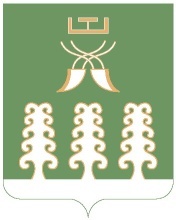 РЕСПУБЛИКА БАШКОРТОСТАНМУНИЦИПАЛЬНОГО РАЙОНА БАЗГИЕВСКИЙ РАЙОНСОВЕТ СЕЛЬСКОГО ПОСЕЛЕНИЯ БАЗГИЕВСКИЙ СЕЛЬСОВЕТ 452632,Базгиевский район c. Базгиево, ул.Центральная, 50         тел.(34769) 2-42-35,